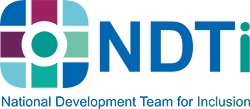 2019/20
SEND Regional Leadership Programme
North East, Yorkshire & Humber
APPLICATION FORMTo apply for a place on the programme, complete and return this application form. Please refer to the supporting materials and description of the programme prior to completing this form. This will be a competitive application process. Last year, nearly twice the number of people applied for the number of places we could offer.
Please return this form to Pauline Roberts at the NDTi’s Bath Office.Summarise your key job responsibilities including role and responsibilities for delivering support and services for SEND in no more than 150 words:Provide the name and job title of your line manager and describe their responsibilities – including in relation to delivering SEND - in no more than 100 words:How long have you been in this role and what job were you in prior to that – and for how long? Describe what you see as the key challenges facing leaders in delivering SEND in no more than 250 words. Be specific about detail and local challenges:Describe what you would hope to achieve and learn from participation in the SEND Leadership Programme in no more than 200 words:ConfirmationsPersonalYour signature confirming you wish to apply to join the SEND Leadership Programme and that you are able to attend the modules on the published date and will prioritise attendance in your diary:Manager Support and Funding (To be completed by the applicant’s manager)I confirm that I support the application of the above named person to the SEND Leadership Programme and will support them to participate in it and attend all modules by ensuring this is prioritised in their diaries. We will discuss how to use the learning from the programme in their work to the benefit of the people we support and/or work with. I confirm that this organisation will pay the fee of £480 plus VAT for this applicant if successful.Name, job title and email of applicant’s manager:Invoicing arrangementsDetails of who the invoice for the programme should be sent:
To avoid payment delays, if your organisation requires a purchase order to pay the invoice please let us have the purchase order reference now:   ………………………..    Any delay in providing a purchase order number may result in non acceptance on to the programmePlease return to:Pauline Roberts, NDTi, 30-32 Westgate Buildings, Bath BA1 1EFTel: 01225 789135.     Email:  pauline.roberts@ndti.org.uk Name:Job Title:Employer / Organisation:Contact Address:Contact tel no:Contact email:Name:Job Title:Email addressName:Job Title:Organisation:AddressContact tel no:Contact email: